Opinia klienta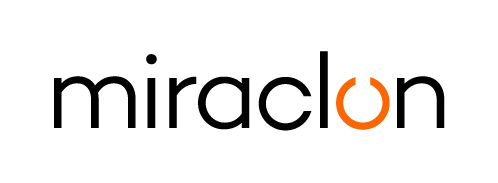 Kontakt dla mediów:Elni Van Rensburg – +1 830 317 0950 – elni.vanrensburg@miraclon.com  Josie Fellows – +44 (0)1372 464470 – jfellows@adcomms.co.uk    14 lutego 2024 r.Pacificolor zwiększa wydajność i ochronę środowiska dzięki zestawom lamp Shine LED opracowanym przez MiraclonFirma Pacificolor, drukarnia fleksograficzna opakowań i wczesny użytkownik technologii, czerpie znaczące korzyści w zakresie produkcji i zrównoważonego rozwoju po przejściu z naświetlania fluorescencyjnego na technologię LED dzięki zestawowi lamp Shine LED opracowanemu przez firmę Miraclon.Zestaw lamp Shine LED to prosty i tani sposób na uzyskanie licznych korzyści z naświetlania LED, wymagający jedynie prostej, szybkiej modernizacji posiadanych opraw do naświetlania wyposażonych w lampy fluorescencyjne. „Obserwujemy krótsze, bardziej spójne czasy naświetlania płyt i ograniczoną potrzebę konserwacji. To wszystko składa się na znacznie zwiększoną wydajność pomieszczenia płyt w całej grupie za ułamek kosztów alternatywnych rozwiązań LED. Ponadto, co ważne z perspektywy zrównoważonego rozwoju, wszystko to zostało osiągnięte poprzez „upcykling” posiadanego przez nas sprzętu” – mówi Nick Brunk, dyrektor ds. przychodów w Pacificolor.Zalety diod LEDLampy LED oferują znaczące korzyści w porównaniu ze świetlówkami. Mają dłuższą żywotność – 5000 godzin w porównaniu do 800 godzin – i nie ulegają degradacji: intensywność pozostaje stała w miarę upływu czasu, między poszczególnymi lampami, jak również w każdej pojedynczej lampie. Technologia LED zwiększa także produktywność: naświetlanie jest nie tylko spójne, ale nawet o 20% szybsze, ponieważ lampy natychmiast się nagrzewają i schładzają. Korzyści w zakresie zrównoważonego rozwoju polegają na zmniejszeniu ilości odpadów, niższym zużyciu energii i niższym kosztom utylizacji.Udane testy betaFirma Pacificolor zgłosiła firmie Miraclon swoją gotowość do oceny zestawu lamp Shine LED i bez wahania zgodziła się wziąć udział w testach beta. Nick stwierdza: „Technologia naświetlania za pomocą świetlówek odchodzi do lamusa i obserwujemy tendencję do przechodzenia na technologię LED. Testy beta dały nam możliwość potwierdzenia naszych instynktów i udowodnienia korzyści oferowanych przez diody LED. Rutynowe pomiary mocy UV nie wykazały żadnych wahań mocy emitowanej przez diody LED”.Tim Hirsch, właściciel i dyrektor generalny Pacificolor, równie pozytywnie ocenia zalety zestawu lamp Shine LED: „Instalacja lamp Shine LED okazała się wyjątkowo prosta, umożliwiając sprawną integrację z naszymi procesami produkcyjnymi. To teraz nasze preferowane rozwiązanie do naświetlania, głównie ze względu na znaczące ulepszenia, jakie przyniosły w zakresie jednorodności i wydajności płyt. Dzięki zastosowaniu lamp Shine LED udało nam się wyeliminować zmienne związane ze świetlówkami UV, zapewniając spójność każdej płyty. Nasi operatorzy wyrazili zadowolenie z tej zmiany, ponieważ nie muszą już czekać na rozgrzanie lamp i zmianę czasu naświetlania, co prowadzi do ogólnej poprawy produktywności w naszym pomieszczeniu płyt”. Wyprzedzanie technologiiWyprzedzanie technologii stanowi dla firmy Pacificolor najwyższy priorytet. Firma była wczesnym użytkownikiem technologii FLEXCEL NX firmy Miraclon i – aby sprostać wymaganiom rosnącej bazy klientów – sukcesywnie aktualizowała formaty naświetlania z wąsko- do średnio-, a teraz szerokowstęgowego. Pacificolor szybko wykorzystał również najnowsze technologie naświetlania, w tym PureFlexo™ Printing, najnowocześniejszą wersję technologii zaawansowanego patterningu powierzchni płyt firmy Miraclon oraz technologie rastrowania ProjectBlue® i VORTEXTM, opracowane przez naszych partnerów Reproflex3 z Wielkiej Brytanii. Przejście na naświetlanie LED jest zgodne z tym, co Nick nazywa „analizą due diligence naszej technologii”. Kontynuuje: „Potwierdziło to wady technologii naświetlania lampami fluorescencyjnymi, wynikające głównie z ich degradacji w miarę upływu czasu i w różnym tempie. Związane z tym ryzyko niespójnego naświetlania oznacza, że poświęcamy dużo czasu na kontrolę procesu i konserwację, aby uniknąć nieprawidłowo naświetlonych płyt i przeróbek”.Dodaje, że zróżnicowany zakres prac wykonywanych przez firmę Pacificolor wymaga jeszcze większej kontroli jakości. „Między opakowaniami giętkimi i tekturą falistą naświetlamy różne reliefy, niektóre głębsze od innych. Uzyskanie spójnego naświetlania za pomocą świetlówek oznacza przestrzeganie rygorystycznego procesu, aby mieć pewność, że żarówki mają odpowiednią moc. Może to oznaczać znaczne przestoje”.KONIECO firmie PacificolorZałożona w Salt Lake City w 1996 roku przez dyrektora generalnego Tima Hirscha, firma Pacificolor stała się dostawcą kompleksowych usług w zakresie przygotowania do druku i otworzyła kolejne zakłady produkcyjne w Denver, Minneapolis i Massachusetts. Firma jest wiodącym graczem w dziedzinie szerokowstęgowych opakowań giętkich, tektury falistej i offsetu w branży opakowań towarów konsumpcyjnych. Pacificolor posiada wyłączność na stosowanie technologii graficznych ProjectBlue® i VORTEXTM, które oferuje swoim klientom w USA, aby poprawić jakość grafiki dla marek i zwiększyć wydajność przetwórców. Obserwuj nas na Pacificolor LinkedIn, kontakt: tim@pacificolor.comInformacje o firmie MiraclonFirma Miraclon jest kolebką rozwiązań FLEXCEL Solutions, które od ponad dekady pomagają przekształcać druk fleksograficzny. Technologia ta, obejmująca czołowe w branży systemy FLEXCEL NX i FLEXCEL NX Ultra System oraz pakiet FLEXCEL NX Print Suite umożliwiający drukowanie w technologii PureFlexo™ Printing, maksymalizuje wydajność druku, zapewnia wyższą jakość i najlepsze w swojej klasie rezultaty. Koncentrując się na rozwijaniu nauk związanych z obrazowaniem, innowacji oraz współpracy z partnerami przemysłowymi i klientami, firma Miraclon angażuje się w przyszłość fleksografii i nieustannie zajmuje pozycję lidera. Dowiedz się więcej, odwiedzając stronę www.miraclon.com, i obserwuj nas na LinkedIn oraz YouTube. 